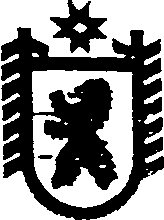 Республика КарелияАДМИНИСТРАЦИЯ СЕГЕЖСКОГО МУНИЦИПАЛЬНОГО РАЙОНАПОСТАНОВЛЕНИЕот  26  марта  2018  года  №  234  Сегежа  О внесении изменений в постановление администрации Сегежского муниципального района от 20 октября 2017 г. № 751 В связи с тем, что продажа посредством публичного предложения  муниципального имущества муниципального образования «Сегежский муниципальный район» по 5 (пяти) лотам  признана несостоявшейся,  во исполнение Программы приватизации муниципального имущества муниципального образования «Сегежский муниципальный район», утвержденной решением Совета Сегежского муниципального района от 25 января 2018 г. № 406, в соответствии со  статьей 24 Федерального закона от 21 декабря 2001 г. № 178-ФЗ «О приватизации государственного и муниципального имущества», Положением об организации продажи государственного или муниципального имущества посредством публичного предложения, утвержденным постановлением Правительства Российской Федерации  от 22 июля 2002 г. № 549,  статьей 61 Устава муниципального образования «Сегежский муниципальный район»,  Положением о порядке и условиях приватизации муниципального имущества муниципального образования «Сегежский  муниципальный район»,  утвержденным решением Совета Сегежского муниципального района от 29 декабря 2016 г. № 315, протоколом заседания комиссии по продаже муниципального имущества муниципального образования «Сегежский муниципальный район» от 15 марта 2018 г., администрация Сегежского муниципального района  п о с т а н о в л я е т:       1. Внести следующие изменения в постановление администрации Сегежского муниципального района от 20 октября 2017 г. № 751 «Об утверждении условий приватизации муниципального имущества муниципального образования «Сегежский муниципальный район» (в редакции постановления от 02 февраля 2018 г. № 83):1)   в подпункте 1:а)   абзац 2 изложить в следующей редакции:«способ приватизации лота № 1 - продажа без объявления цены, форма подачи предложений: закрытая. Предложения о цене приобретения лота № 1 прилагаются к заявке в запечатанном конверте.»;б)   абзацы 3, 4, 5, 6, 7 исключить; 2)   в подпункте 2:а)   абзац 2 изложить в следующей редакции:«способ приватизации лота № 2 - продажа без объявления цены, форма подачи предложений: закрытая. Предложения о цене приобретения лота № 2 прилагаются к заявке в запечатанном конверте.»; б)   абзацы 3, 4, 5, 6, 7 исключить;3)   в подпункте 3:а)   абзац 2 изложить в следующей редакции:«способ приватизации лота № 3 - продажа без объявления цены, форма подачи предложений: закрытая. Предложения о цене приобретения лота № 3 прилагаются к заявке в запечатанном конверте.; б)   абзацы 3, 4, 5, 6, 7 исключить;4)   в подпункте 4:а)   абзац 2  изложить в следующей редакции:«способ приватизации лота № 4 - продажа без объявления цены, форма подачи предложений: закрытая. Предложения о цене приобретения лота № 4 прилагаются к заявке в запечатанном конверте.»; б)   абзацы 3, 4, 5, 6, 7 исключить;5)   в подпункте 5:а)   абзац 2 изложить в следующей редакции:«способ приватизации лота № 5 - продажа без объявления цены, форма подачи предложений: закрытая. Предложения о цене приобретения лота № 5 прилагаются к заявке в запечатанном конверте.»; б)   абзацы 3, 4, 5, 6, 7 исключить. 2. Комитету по управлению муниципальным имуществом и земельными ресурсами  администрации Сегежского муниципального района (А.А.Гашкова)  разместить настоящее постановление в информационно-телекоммуникационной сети «Интернет» на официальном сайте администрации Сегежского муниципального района по адресу: http://home.onego.ru/~segadmin в течение десяти дней со дня его принятия.    3. Контроль за исполнением настоящего постановления возложить на председателя комитета по управлению муниципальным имуществом и земельными ресурсами администрации А.А. Гашкову.            Глава администрации Сегежского муниципального района                                                          Ю.В. ШульговичРазослать: в дело, КУМИиЗР-2. 